Appendix 1 – Block Plan 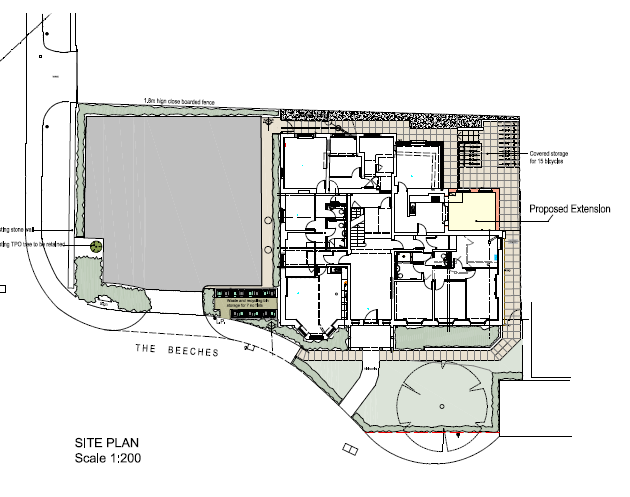 